PERSONALITY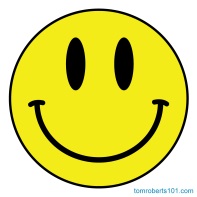 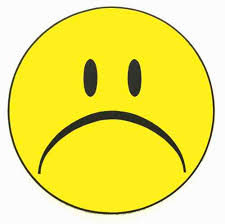 POSITIVEOPPOSITEYOU